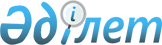 Об утверждении бюджета Ащылысайского сельского округа на 2024-2026 годыРешение Каргалинского районного маслихата Актюбинской области от 29 декабря 2023 года № 116.
      В соответствии с пунктом 2 статьи 9-1 Бюджетного кодекса Республики Казахстан и со статьей 6 Закона Республики Казахстан "О местном государственном управлении и самоуправлении в Республике Казахстан", Каргалинский районный маслихат РЕШИЛ:
      1. Утвердить бюджет Ащылысайского сельского округа на 2024-2026 годы согласно приложениям 1, 2 и 3 соответственно, в том числе на 2024 год в следующих объемах:
      1) доходы - 92361,9 тысяч тенге,
      в том числе:
      налоговые поступления - 7428 тысяч тенге;
      поступления трансфертов - 84933,9 тысяч тенге;
      2) затраты – 95522,4 тысяч тенге;
      3) чистое бюджетное кредитование - 0 тысяч тенге,
      в том числе:
      бюджетные кредиты - 0 тысяч тенге;
      погашение бюджетных кредитов - 0 тысяч тенге;
      4) сальдо по операциям с финансовыми активами - 0 тысяч тенге,
      в том числе:
      приобретение финансовых активов - 0 тысяч тенге;
      5) дефицит (профицит) бюджета - -3160,5 тысяч тенге;
      6) финансирование дефицита (использование профицита) бюджета - 3160,5 тысяч тенге;
      в том числе: используемые остатки бюджетных средств 3160,5 тысяч тенге.
      Сноска. Пункт 1 с изменениями, внесенными решением Каргалинского районного маслихата Актюбинской области от 11.04.2024 № 150 (вводится в действие с 01.01.2024).


      2. Учесть, что в доход бюджета сельского округа зачисляются следующие поступления:
      индивидуальный подоходный налог;
      налог на имущество;
      земельный налог;
      налог на транспортные средства;
      единый земельный налог;
      поступления за использование природных и других ресурсов.
      3. Принять к сведению и руководству, что в соответствии со статьей 9 Закона Республики Казахстан "О республиканском бюджете на 2024-2026 годы" установлено:
      с 1 января 2024 года:
      1) минимальный размер заработной платы - 85000 тенге;
      2) месячный расчетный показатель – 3692 тенге;
      3) величина прожиточного минимума для исчисления размеров базовых социальных выплат – 43407 тенге.
      4. Учесть в бюджете сельского округа на 2024 год субвенции, передаваемые из районного бюджета в сумме – 57633 тысяч тенге.
      5. Учесть в бюджете сельского округа на 2024 год поступление целевых текущих трансфертов из республиканского бюджета на: 1) услуги по обеспечению деятельности акима города районного значения, села, поселка, сельского округа.
      Распределение указанных сумм трансфертов определяется на основании решения акима сельского округа.
      6. Учесть в бюджете сельского округа на 2024 год поступление целевых текущих трансфертов из районного бюджета на:
       1) благоустройство и озеленение населенных пунктов;
       2) организацию водоснабжения населенных пунктов;
      3) обеспечение функционирования автомобильных дорог в городах районного значения, селах, поселках, сельских округах;
      4) капитальный и средний ремонт автомобильных дорог в городах районного значения, селах, поселках, сельских округах.
      Распределение указанных сумм трансфертов определяется на основании решения аппарата акима Ащылысайского сельского округа.
      Сноска. Пункт 6 – в редакции решения Каргалинского районного маслихата Актюбинской области от 11.04.2024 № 150 (вводится в действие с 01.01.2024).


      7. Настоящее решение вводится в действие с 1 января 2024 года. Бюджет Ащылысайского сельского округа на 2024 год
      Сноска. Приложение 1 – в редакции решения Каргалинского районного маслихата Актюбинской области от 11.04.2024 № 150 (вводится в действие с 01.01.2024). Бюджет Ащылысайского сельского округа на 2025 год Бюджет Ащылысайского сельского округа на 2026 год
					© 2012. РГП на ПХВ «Институт законодательства и правовой информации Республики Казахстан» Министерства юстиции Республики Казахстан
				
      Председатель Каргалинского районного маслихата 

С. Аманжолов
Приложение 1 к решению Каргалинского районного маслихата от 29 декабря 2023 года № 116
Категория
Категория
Категория
Категория
Категория
Сумма, тысяч тенге
Класс
Класс
Класс
Класс
Сумма, тысяч тенге
Подкласс
Подкласс
Подкласс
Сумма, тысяч тенге
Специфика
Специфика
Сумма, тысяч тенге
Наименование
Сумма, тысяч тенге
I. Доходы
92361,9
1
Налоговые поступления
7428
01
Подоходный налог
2624
2
Индивидуальный подоходный налог
2624
04
Налоги на собственность
3176
1
Hалоги на имущество
135
3
Земельный налог
118
4
Hалог на транспортные средства
2894
5
Единый земельный налог
29
05
Внутренние налоги на товары, работы и услуги
1628
3
Поступления за использование природных и других ресурсов
1628
4
Поступления трансфертов
84933,9
02
Трансферты из вышестоящих органов государственного управления
84933,9
3
Трансферты из районного (города областного значения) бюджета
84933,9
Функциональная группа
Функциональная группа
Функциональная группа
Функциональная группа
Функциональная группа
Функциональная группа
Сумма, тысяч тенге
Функциональная подгруппа
Функциональная подгруппа
Функциональная подгруппа
Функциональная подгруппа
Функциональная подгруппа
Сумма, тысяч тенге
Администратор бюджетных программ
Администратор бюджетных программ
Администратор бюджетных программ
Администратор бюджетных программ
Сумма, тысяч тенге
Программа
Программа
Программа
Сумма, тысяч тенге
Подпрограмма
Подпрограмма
Сумма, тысяч тенге
Наименование
Сумма, тысяч тенге
II. Затраты
95522,4
01
Государственные услуги общего характера
42540
1
Представительные, исполнительные и другие органы, выполняющие общие функции государственного управления
42540
124
Аппарат акима города районного значения, села, поселка, сельского округа
42540
001
Услуги по обеспечению деятельности акима города районного значения, села, поселка, сельского округа
42300
022
Капитальные расходы государственного органа
240
06
Социальная помощь и социальное обеспечение
6920
2
Социальная помощь
6920
124
Аппарат акима города районного значения, села, поселка, сельского округа
6920
003
Оказание социальной помощи нуждающимся гражданам на дому
6920
07
Жилищно-коммунальное хозяйство
39431,5
2
Коммунальное хозяйство
5543
124
Аппарат акима города районного значения, села, поселка, сельского округа
5543
014
Организация водоснабжения населенных пунктов
5543
3
Благоустройство населенных пунктов
33888,5
124
Аппарат акима города районного значения, села, поселка, сельского округа
33888,5
008
Освещение улиц в населенных пунктах
4627
009
Обеспечение санитарии населенных пунктов
1350
011
Благоустройство и озеленение населенных пунктов
27911,5
12
Транспорт и коммуникации
6630,9
1
Автомобильный транспорт
6630,9
124
Аппарат акима города районного значения, села, поселка, сельского округа
6630,9
013
Обеспечение функционирования автомобильных дорог в городах районного значения, селах, поселках, сельских округах
6078
045
Капитальный и средний ремонт автомобильных дорог в городах районного значения, селах, поселках, сельских округах
552,9
Функциональная группа
Функциональная группа
Функциональная группа
Функциональная группа
Функциональная группа
Функциональная группа
Сумма, тысяч тенге
Функциональная подгруппа
Функциональная подгруппа
Функциональная подгруппа
Функциональная подгруппа
Функциональная подгруппа
Сумма, тысяч тенге
Администратор бюджетных программ
Администратор бюджетных программ
Администратор бюджетных программ
Администратор бюджетных программ
Сумма, тысяч тенге
Программа
Программа
Программа
Сумма, тысяч тенге
Подпрограмма
Подпрограмма
Сумма, тысяч тенге
Наименование
Сумма, тысяч тенге
III. Чистое бюджетное кредитование
0
Категория
Категория
Категория
Категория
Категория
Сумма, тысяч тенге
Класс
Класс
Класс
Класс
Сумма, тысяч тенге
Подкласс
Подкласс
Подкласс
Сумма, тысяч тенге
Специфика
Специфика
Сумма, тысяч тенге
Наименование
Сумма, тысяч тенге
5
Погашение бюджетных кредитов
0
01
Погашение бюджетных кредитов
0
1
Погашение бюджетных кредитов, выданных из государственного бюджета
0
Функциональная группа
Функциональная группа
Функциональная группа
Функциональная группа
Функциональная группа
Функциональная группа
Сумма, тысяч тенге
Функциональная подгруппа
Функциональная подгруппа
Функциональная подгруппа
Функциональная подгруппа
Функциональная подгруппа
Сумма, тысяч тенге
Администратор бюджетных программ
Администратор бюджетных программ
Администратор бюджетных программ
Администратор бюджетных программ
Сумма, тысяч тенге
Программа
Программа
Программа
Сумма, тысяч тенге
Подпрограмма
Подпрограмма
Сумма, тысяч тенге
Наименование
Сумма, тысяч тенге
IV. Сальдо по операциям с финансовыми активами
0
Приобретение финансовых активов
0
V. Дефицит (профицит) бюджета
-3160,5
VI.Финансирование дефицита (использование профицита) бюджета
3160,5
Категория
Категория
Категория
Категория
Категория
Сумма, тысяч тенге
Класс
Класс
Класс
Класс
Сумма, тысяч тенге
Подкласс
Подкласс
Подкласс
Сумма, тысяч тенге
Специфика
Специфика
Сумма, тысяч тенге
Наименование
Сумма, тысяч тенге
7
Поступления займов
0
01
Внутренние государственные займы
0
2
Договоры займа
0
Функциональная группа
Функциональная группа
Функциональная группа
Функциональная группа
Функциональная группа
Функциональная группа
Сумма, тысяч тенге
Функциональная подгруппа
Функциональная подгруппа
Функциональная подгруппа
Функциональная подгруппа
Функциональная подгруппа
Сумма, тысяч тенге
Администратор бюджетных программ
Администратор бюджетных программ
Администратор бюджетных программ
Администратор бюджетных программ
Сумма, тысяч тенге
Программа
Программа
Программа
Сумма, тысяч тенге
Подпрограмма
Подпрограмма
Сумма, тысяч тенге
Наименование
Сумма, тысяч тенге
16
Погашение займов
0
1
Погашение займов
0
Категория
Категория
Категория
Категория
Категория
Сумма, тысяч тенге
Класс
Класс
Класс
Класс
Сумма, тысяч тенге
Подкласс
Подкласс
Подкласс
Сумма, тысяч тенге
Специфика
Специфика
Сумма, тысяч тенге
Наименование
Сумма, тысяч тенге
8
Используемые остатки бюджетных средств
3160,5
01
Остатки бюджетных средств
3160,5
1
Свободные остатки бюджетных средств
3160,5Приложение 2 к решению Каргалинского районного маслихата от 29 декабря 2023 года № 116
Категория
Категория
Категория
Категория
Категория
Сумма, тысяч тенге
Класс
Класс
Класс
Класс
Сумма, тысяч тенге
Подкласс
Подкласс
Подкласс
Сумма, тысяч тенге
Специфика
Специфика
Сумма, тысяч тенге
Наименование
Сумма, тысяч тенге
I. Доходы
66305
1
Налоговые поступления
7557
01
Подоходный налог
2624
2
Индивидуальный подоходный налог
2624
04
Hалоги на собственность
3305
1
Hалоги на имущество
135
3
Земельный налог
118
4
Hалог на транспортные средства
3023
5
Единый земельный налог
29
05
Внутренние налоги на товары, работы и услуги
1628
3
Поступления за использование природных и других ресурсов
1628
4
Поступления трансфертов
58748
02
Трансферты из вышестоящих органов государственного управления
58748
3
Трансферты из районного (города областного значения) бюджета
58748
Функциональная группа
Функциональная группа
Функциональная группа
Функциональная группа
Функциональная группа
Функциональная группа
Сумма, тысяч тенге
Функциональная подгруппа
Функциональная подгруппа
Функциональная подгруппа
Функциональная подгруппа
Функциональная подгруппа
Сумма, тысяч тенге
Администратор бюджетных программ
Администратор бюджетных программ
Администратор бюджетных программ
Администратор бюджетных программ
Сумма, тысяч тенге
Программа
Программа
Программа
Сумма, тысяч тенге
Подпрограмма
Подпрограмма
Сумма, тысяч тенге
Наименование
Сумма, тысяч тенге
II. Затраты
66305
01
Государственные услуги общего характера
43159
1
Представительные, исполнительные и другие органы, выполняющие общие функции государственного управления
43159
124
Аппарат акима города районного значения, села, поселка, сельского округа
43159
001
Услуги по обеспечению деятельности акима города районного значения, села, поселка, сельского округа
43159
06
Социальная помощь и социальное обеспечение
7030
2
Социальная помощь
7030
124
Аппарат акима города районного значения, села, поселка, сельского округа
7030
003
Оказание социальной помощи нуждающимся гражданам на дому
7030
07
Жилищно-коммунальное хозяйство
10458
2
Коммунальное хозяйство
1689
124
Аппарат акима города районного значения, села, поселка, сельского округа
1689
014
Организация водоснабжения населенных пунктов
1689
3
Благоустройство населенных пунктов
8769
124
Аппарат акима города районного значения, села, поселка, сельского округа
8769
008
Освещение улиц в населенных пунктах
4469
009
Обеспечение санитарии населенных пунктов
1446
011
Благоустройство и озеленение населенных пунктов
2854
12
Транспорт и коммуникации
5658
1
Автомобильный транспорт
5658
124
Аппарат акима города районного значения, села, поселка, сельского округа
5658
013
Обеспечение функционирования автомобильных дорог в городах районного значения, селах, поселках, сельских округах
5658
Функциональная группа
Функциональная группа
Функциональная группа
Функциональная группа
Функциональная группа
Функциональная группа
Сумма, тысяч тенге
Функциональная подгруппа
Функциональная подгруппа
Функциональная подгруппа
Функциональная подгруппа
Функциональная подгруппа
Сумма, тысяч тенге
Администратор бюджетных программ
Администратор бюджетных программ
Администратор бюджетных программ
Администратор бюджетных программ
Сумма, тысяч тенге
Программа
Программа
Программа
Сумма, тысяч тенге
Подпрограмма
Подпрограмма
Сумма, тысяч тенге
Наименование
Сумма, тысяч тенге
III. Чистое бюджетное кредитование
0
Категория
Категория
Категория
Категория
Категория
Сумма, тысяч тенге
Класс
Класс
Класс
Класс
Сумма, тысяч тенге
Подкласс
Подкласс
Подкласс
Сумма, тысяч тенге
Специфика
Специфика
Сумма, тысяч тенге
Наименование
Сумма, тысяч тенге
5
Погашение бюджетных кредитов
0
01
Погашение бюджетных кредитов
0
1
Погашение бюджетных кредитов, выданных из государственного бюджета
0
Функциональная группа
Функциональная группа
Функциональная группа
Функциональная группа
Функциональная группа
Функциональная группа
Сумма, тысяч тенге
Функциональная подгруппа
Функциональная подгруппа
Функциональная подгруппа
Функциональная подгруппа
Функциональная подгруппа
Сумма, тысяч тенге
Администратор бюджетных программ
Администратор бюджетных программ
Администратор бюджетных программ
Администратор бюджетных программ
Сумма, тысяч тенге
Программа
Программа
Программа
Сумма, тысяч тенге
Подпрограмма
Подпрограмма
Сумма, тысяч тенге
Наименование
Сумма, тысяч тенге
IV. Сальдо по операциям с финансовыми активами
0
Приобретение финансовых активов
0
V. Дефицит (профицит) бюджета
0
VI.Финансирование дефицита (использование профицита) бюджета
0
Категория
Категория
Категория
Категория
Категория
Сумма, тысяч тенге
Класс
Класс
Класс
Класс
Сумма, тысяч тенге
Подкласс
Подкласс
Подкласс
Сумма, тысяч тенге
Специфика
Специфика
Сумма, тысяч тенге
Наименование
Сумма, тысяч тенге
7
Поступления займов
0
01
Внутренние государственные займы
0
2
Договоры займа
0
Функциональная группа
Функциональная группа
Функциональная группа
Функциональная группа
Функциональная группа
Функциональная группа
Сумма, тысяч тенге
Функциональная подгруппа
Функциональная подгруппа
Функциональная подгруппа
Функциональная подгруппа
Функциональная подгруппа
Сумма, тысяч тенге
Администратор бюджетных программ
Администратор бюджетных программ
Администратор бюджетных программ
Администратор бюджетных программ
Сумма, тысяч тенге
Программа
Программа
Программа
Сумма, тысяч тенге
Подпрограмма
Подпрограмма
Сумма, тысяч тенге
Наименование
Сумма, тысяч тенге
16
Погашение займов
0
1
Погашение займов
0Приложение 3 к решению Каргалинского районного маслихата от 29 декабря 2023 года № 116
Категория
Категория
Категория
Категория
Категория
Сумма, тысяч тенге
Класс
Класс
Класс
Класс
Сумма, тысяч тенге
Подкласс
Подкласс
Подкласс
Сумма, тысяч тенге
Специфика
Специфика
Сумма, тысяч тенге
Наименование
Сумма, тысяч тенге
I.Доходы
68937
1
Налоговые поступления
7692
01
Подоходный налог
2624
2
Индивидуальный подоходный налог
2624
04
Hалоги на собственность
3440
1
Hалоги на имущество
135
3
Земельный налог
118
4
Hалог на транспортные средства
3158
5
Единый земельный налог
29
05
Внутренние налоги на товары, работы и услуги
1628
3
Поступления за использование природных и других ресурсов
1628
4
Поступления трансфертов
61245
02
Трансферты из вышестоящих органов государственного управления
61245
3
Трансферты из районного (города областного значения) бюджета
61245
Функциональная группа
Функциональная группа
Функциональная группа
Функциональная группа
Функциональная группа
Функциональная группа
Сумма, тысяч тенге
Функциональная подгруппа
Функциональная подгруппа
Функциональная подгруппа
Функциональная подгруппа
Функциональная подгруппа
Сумма, тысяч тенге
Администратор бюджетных программ
Администратор бюджетных программ
Администратор бюджетных программ
Администратор бюджетных программ
Сумма, тысяч тенге
Программа
Программа
Программа
Сумма, тысяч тенге
Подпрограмма
Подпрограмма
Сумма, тысяч тенге
Наименование
Сумма, тысяч тенге
II. Затраты
68937
01
Государственные услуги общего характера
43718
1
Представительные, исполнительные и другие органы, выполняющие общие функции государственного управления
43718
124
Аппарат акима города районного значения, села, поселка, сельского округа
43718
001
Услуги по обеспечению деятельности акима города районного значения, села, поселка, сельского округа
43718
06
Социальная помощь и социальное обеспечение
7062
2
Социальная помощь
7062
124
Аппарат акима города районного значения, села, поселка, сельского округа
7062
003
Оказание социальной помощи нуждающимся гражданам на дому
7062
07
Жилищно-коммунальное хозяйство
10394
2
Коммунальное хозяйство
1807
124
Аппарат акима города районного значения, села, поселка, сельского округа
1807
014
Организация водоснабжения населенных пунктов
1807
3
Благоустройство населенных пунктов
8587
124
Аппарат акима города районного значения, села, поселка, сельского округа
8587
008
Освещение улиц в населенных пунктах
4782
009
Обеспечение санитарии населенных пунктов
1547
011
Благоустройство и озеленение населенных пунктов
2258
12
Транспорт и коммуникации
7763
1
Автомобильный транспорт
7763
124
Аппарат акима города районного значения, села, поселка, сельского округа
7763
013
Обеспечение функционирования автомобильных дорог в городах районного значения, селах, поселках, сельских округах
7763
Функциональная группа
Функциональная группа
Функциональная группа
Функциональная группа
Функциональная группа
Функциональная группа
Сумма, тысяч тенге
Функциональная подгруппа
Функциональная подгруппа
Функциональная подгруппа
Функциональная подгруппа
Функциональная подгруппа
Сумма, тысяч тенге
Администратор бюджетных программ
Администратор бюджетных программ
Администратор бюджетных программ
Администратор бюджетных программ
Сумма, тысяч тенге
Программа
Программа
Программа
Сумма, тысяч тенге
Подпрограмма
Подпрограмма
Сумма, тысяч тенге
Наименование
Сумма, тысяч тенге
III. Чистое бюджетное кредитование
0
Категория
Категория
Категория
Категория
Категория
Сумма, тысяч тенге
Класс
Класс
Класс
Класс
Сумма, тысяч тенге
Подкласс
Подкласс
Подкласс
Сумма, тысяч тенге
Специфика
Специфика
Сумма, тысяч тенге
Наименование
Сумма, тысяч тенге
5
Погашение бюджетных кредитов
0
01
Погашение бюджетных кредитов
0
1
Погашение бюджетных кредитов, выданных из государственного бюджета
0
Функциональная группа
Функциональная группа
Функциональная группа
Функциональная группа
Функциональная группа
Функциональная группа
Сумма, тысяч тенге
Функциональная подгруппа
Функциональная подгруппа
Функциональная подгруппа
Функциональная подгруппа
Функциональная подгруппа
Сумма, тысяч тенге
Администратор бюджетных программ
Администратор бюджетных программ
Администратор бюджетных программ
Администратор бюджетных программ
Сумма, тысяч тенге
Программа
Программа
Программа
Сумма, тысяч тенге
Подпрограмма
Подпрограмма
Сумма, тысяч тенге
Наименование
Сумма, тысяч тенге
IV. Сальдо по операциям с финансовыми активами
0
Приобретение финансовых активов
0
V. Дефицит (профицит) бюджета
0
VI.Финансирование дефицита (использование профицита) бюджета
0
Категория
Категория
Категория
Категория
Категория
Сумма, тысяч тенге
Класс
Класс
Класс
Класс
Сумма, тысяч тенге
Подкласс
Подкласс
Подкласс
Сумма, тысяч тенге
Специфика
Специфика
Сумма, тысяч тенге
Наименование
Сумма, тысяч тенге
7
Поступления займов
0
01
Внутренние государственные займы
0
2
Договоры займа
0
Функциональная группа
Функциональная группа
Функциональная группа
Функциональная группа
Функциональная группа
Функциональная группа
Сумма, тысяч тенге
Функциональная подгруппа
Функциональная подгруппа
Функциональная подгруппа
Функциональная подгруппа
Функциональная подгруппа
Сумма, тысяч тенге
Администратор бюджетных программ
Администратор бюджетных программ
Администратор бюджетных программ
Администратор бюджетных программ
Сумма, тысяч тенге
Программа
Программа
Программа
Сумма, тысяч тенге
Подпрограмма
Подпрограмма
Сумма, тысяч тенге
Наименование
Сумма, тысяч тенге
16
Погашение займов
0
1
Погашение займов
0